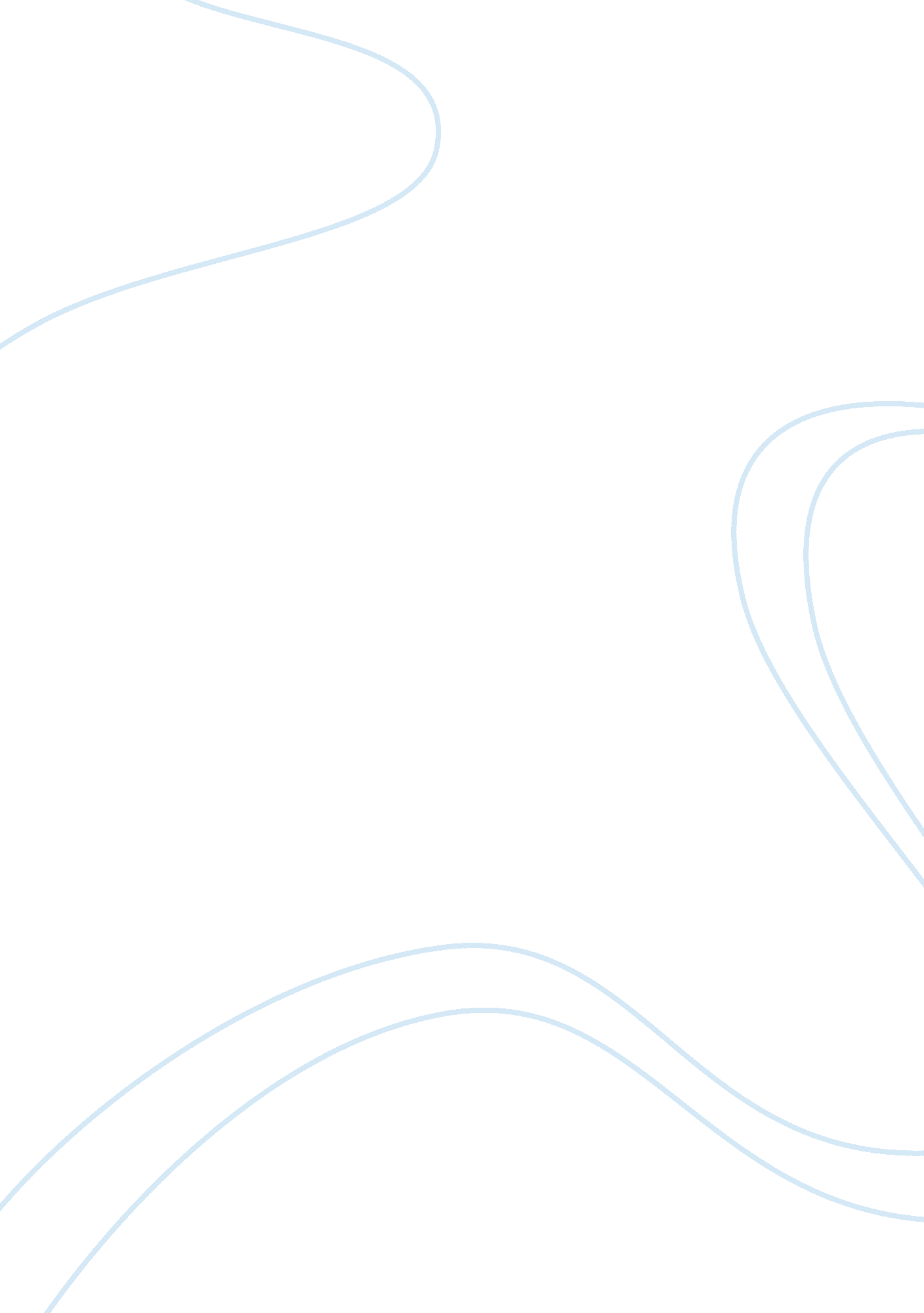 School uniformsEducation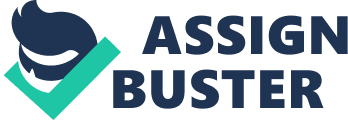 Wearing uniforms to school will be the best decision you could ever make as a parent for your child. There have been debates on why students should or shouldn’t wear uniforms. I have been a student that was assaulted because of jealousy of the fact that I wore the latest fashion. I feel that this could have been avoided if it was mandatory for student to wear uniforms. This is a very important topic to be exercised or discussed because our children can be affected by a decision that we as parents can make a change in today. Parent’s decision today can play an important fact on our children lives tomorrow. Although conflict may occur between those who disagree that student shouldn’t wear uniforms verse the parents that agree should wear uniform, we can at least come up with an agreement on what the best decision should be made so that jealousy on who is wearing the latest trends can be avoided. Should uniforms be required in middle school? Yea, I do agree because it plays a big role in insight, significant cost, and education. I went to Centennial Middle School in 1996-1999, when I was in middle school it was not mandatory for us (the students) to wear uniforms although, I wish it was. Due to the fact we wasn’t required to wear uniforms, In results there were a lot of jealousy because I always had the latest trendy fashion in clothes and in shoes. There were some Classmates that wanted to fight me because of this reason. Some students will get suspended from school because of their behavior. They would want to express their selves by saying bad words or putting up their middle finger at the teacher since they could not do it with style. Some students would skip school because they didn’t have the latest shoes or clothes. Skipping school meant their academics dropped and they failed the class. This is something I witness for myself while going to Centennial Middle School. There will be some people who may disagree with me that students should wear uniforms in middle school because some people feel it doesn’t give the students a chance to express themselves and make them feel happy. Also, some people feel it makes the student feel that they don’t belong. Wearing uniforms may cause financial problems and bullying. Some people debate that school claims that school uniforms are less expensive for parents; however, school uniforms generally means an additional cost for parents, who now have to purchase different types of clothing for their children to wear in and out of school. Additionally, parents may not be able to find uniforms options in discount or thrift stores as they could if they had more freedom to choose their children’s wardrobes. Many people feel that the enforcement of uniforms in schools is only a " quick fix" to the real problems students are facing. The violence they see every day in movies, TV or video games, or the problems they may have at home aren't even addressed. School officials see the statistics and say that have fixed the problem by mandating a uniform policy, but it is only like putting a Band-Aid over a wound that actually needs stitches. My insight on seeing or believing why wearing uniforms should be worn in middle school is because children who cannot afford the latest fashion are sometimes ridiculed by their peers. Cliques can develop based on students’ clothing styles. Some students find that their peers judge them by what they wear. School uniforms can take the pressure off of keeping up with the latest trend. Moreover, Safety is an overwhelming concern for schools that make uniforms mandatory. School violence has become an unfortunate reality of modern life, from in-school gang wars to students getting harmed or killed for their designer clothes. Schools want to do anything they can to prevent these tragedies, and uniforms are one tool. When students wear the same uniform, gang colors are negated, and there is no incentive to steal an article of clothing. Uniforms also make it easier to identify potentially dangerous people who shouldn't be inside the building during school hours. Significant cost is another reason why I believe school uniforms should be required to wear in middle school. It can be argued that it is more expensive to wear “ trendy school clothes" compared to mandatory school uniforms. Parents can argue in results in parents having to spend money on both school uniforms and fashionable clothes. As we cannot expect all the students come up from the similar family background, this uniform tells that all student are same and should be treated the same as rich, Middle, poor and grand celebration outlook cannot be showed off in the uniforms and uniforms are for uniformity. Also, parents can manage the expenditure by buying the uniforms rather spending on the other clothes and accessories. A neatly pressed and dressed uniform is the beauty of the school and also the uniform can identify a school name. Because they must wear uniforms, students are not pressured to wear expensive or trendy clothes to keep up with their peers. In addition, there is no longer an obvious difference between wealthier students and poorer students, because everyone dresses alike. Furthermore education is the last reason why I believe uniforms should be required to wear in middle school. There are many school educators who support mandatory school uniforms and believe that they improve students’ academic, social and behavioral performance. When uniforms are not mandatory course, students will rely on the latest fashion statements. This can be distracting to focused learning but it all depends on the individual students. Parents may also be concerned that the time that children spend preparing their clothes for school the next day could be better spent if uniforms were allowed. Clothing is an expression of individuality, but it also can be a distraction in the classroom. Uniforms give students a sense of belonging and encourage them to take pride in their school. Also, attention-getting clothing, especially apparel with loud colors or flashy legends, can distract students and present an impediment to study. In conclusion, my sight, the significant cost, and education are a very important factor for me why students in middle school should wear uniforms. There will be debates on positive and negative reason on this matter. Wearing uniforms is important to me because it affected my life when I didn’t have to wear uniforms and I am willing to stand up for the next generation after me. Work Cited Bodine, Ann. " School uniforms, academic achievement, and uses of research." The Journal of Educational Research 97. 2. 67+. Academic OneFile 2003. Web. 4 Mar. 2013. Document URL http://go. galegroup. com/ps/i. do? id= GALE%7CA112942558&v= 2. 1&u= lincclin_mdcc&it= r&p= AONE&sw= w McBrayer, Suzanne. " The School Uniform Movement and What It Tells Us About American Education: A Symbolic Crusade." Catholic Education 11. 1 124+. Academic OneFile. GALE| A181227602. 2007. Web. 4 Mar. 2013. http://go. galegroup. com/ps/i. do? id= GALE%7CA181227602&v= 2. 1&u= lincclin_mdcc&it= r&p= AONE&sw= w 